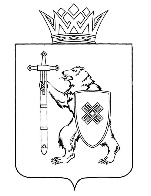 ШӰДЫК                                           ПРИКАЗот  ______  февраля 2023 г. № ______Об утверждении Положения 
об отдельных дополнительных выплатах, премировании и оказании материальной помощи государственным гражданским служащим Республики Марий Эл и работникам
 в Комитете молодежной политики Республики Марий ЭлВ соответствии с Трудовым кодексом Российской Федерации, Федеральным законом от 27 июля . № 79-ФЗ «О государственной гражданской службе Российской Федерации», Законом Республики Марий Эл от 5 октября . № 38-З «О регулировании отношений в области государственной гражданской службы Республики Марий Эл», Указами Президента Республики Марий Эл от 20 ноября . № 207 «О денежном содержании государственных гражданских служащих Республики Марий Эл», от 25 февраля . № 27 «О порядке формирования фонда оплаты труда в государственных органах Республики Марий Эл и органах государственной власти Республики Марий Эл», постановлениями Правительства Республики Марий Эл от 29 мая . № 140 «Об оплате труда работников органов государственной власти, замещающих должности, не являющиеся должностями государственной гражданской службы Республики Марий Эл» и от 20 мая 2014 г. № 245 «О совершенствовании оплаты труда отдельных категорий работников органов государственной власти Республики Марий Эл, должности которых не относятся к должностям государственной гражданской службы Республики Марий Эл», вцелях стимулирования профессиональной деятельности государственных гражданских служащих Республики Марий Эл и работников в Комитете молодежной политики Республики Марий Эл п р и к а з ы в а ю:1. Утвердить Положение об отдельных дополнительных выплатах, премировании и оказании материальной помощи государственным гражданским служащим Республики Марий Эл и работникам
 в Комитете молодежной политики Республики Марий Эл2. Отделу обеспечения деятельности Комитета молодежной политики Республики Марий Эл (Протасова И.М.) ознакомить с настоящим приказом государственных гражданских служащих Республики Марий Эл в Комитете молодежной политики Республики Марий Эл.3. Контроль за исполнением настоящего приказа возлагаю 
на себя. 4. Настоящий приказ вступает в силу со дня его официального опубликования и распространяется на правоотношения, возникшие 
с 14 декабря 2022 г.Председатель Комитета						      С.ИгошинПОЛОЖЕНИЕоб отдельных дополнительных выплатах, премировании и оказании материальной помощи государственным гражданским служащим Республики Марий Эл и работникам в Комитете молодежной политики Республики Марий Эл1. Общие положенияНастоящее Положение разработано в соответствии
с Трудовым кодексом Российской Федерации, Федеральным законом от 27 июля . № 79-ФЗ «О государственной гражданской службе Российской Федерации», Законом Республики Марий Эл от 5 октября . № 38-З «О регулировании отношений в области государственной гражданской службы Республики Марий Эл», Указами Президента Республики Марий Эл от 20 ноября . № 207 «О денежном содержании государственных гражданских служащих Республики Марий Эл», от 25 февраля . № 27 «О порядке формирования фонда оплаты труда в государственных органах Республики Марий Эл 
и органах государственной власти Республики Марий Эл», постановлениями Правительства Республики Марий Эл от 29 мая . № 140 «Об оплате труда работников органов государственной власти, замещающих должности, не являющиеся должностями государственной гражданской службы Республики Марий Эл» и от 20 мая 2014 г. № 245 «О совершенствовании оплаты труда отдельных категорий работников органов государственной власти Республики Марий Эл, должности которых не относятся к должностям государственной гражданской службы Республики Марий Эл».Настоящее Положение определяет виды, условия, размер 
и порядок предоставления отдельных дополнительных выплат, премирования, оказания материальной помощи государственным гражданским служащим Республики Марий Эл (далее – гражданские служащие), работникам, замещающим должности, не являющиеся должностями государственной гражданской службы (далее – работники), в Комитете молодежной политики Республики Марий Эл (далее - Комитет).Данные выплаты устанавливаются в пределах утвержденного Комитету фонда оплаты труда.Порядок и условия предоставления отдельныхдополнительных выплат (ежемесячных надбавок)2.1. Ежемесячная надбавка за особые условия государственной гражданской службы (далее - надбавка за особые условия) является составной частью денежного содержания гражданского служащего.Надбавка за особые условия устанавливается в зависимости 
от группы должностей государственной гражданской службы 
(далее – гражданская служба) в следующих размерах:	по высшей группе должностей гражданской службы – 
от 150 до 200 процентов должностного оклада;	по главной группе должностей гражданской службы – 
от 120 до 150 процентов должностного оклада;по ведущей группе должностей гражданской службы – 
от 90 до 120 процентов должностного оклада;по старшей группе должностей гражданской службы – от 60 до 90 процентов должностного оклада.Основными критериями для установления конкретных размеров надбавки за особые условия являются:профессиональный уровень исполнения должностных обязанностей в соответствии с должностным регламентом;сложность, срочность выполняемой работы;компетентность при выполнении наиболее важных, сложных 
и ответственных работ;качественное выполнение работ высокой напряженности 
и интенсивности (большой объем, систематическое выполнение срочных и неотложных поручений, а также работ, требующих повышенного внимания).Конкретные размеры надбавки за особые условия устанавливаются (изменяются) приказом Комитета:заместителям председателя Комитета молодежной политики Республики Марий Эл – по решению Председателя Комитета молодежной политики Республики Марий Эл (далее – Председатель Комитета);руководителям структурных подразделений – по предложениям заместителей Председателя Комитета, курирующих направление деятельности структурного подразделения;гражданским служащим структурных подразделений Комитета – по предложениям непосредственных руководителей, согласованным 
с заместителем Председателя Комитета, курирующим соответствующее направление деятельности.При приеме гражданина на гражданскую службу в Комитет 
на период испытательного срока устанавливается минимальный размер надбавки за особые условия, предусмотренный по соответствующей группе должностей гражданской службы.2.2. Ежемесячная надбавка к должностному окладу за сложность, напряженность и специальный режим работы (далее - надбавка 
за сложность) является составной частью оплаты труда работников.Надбавка за сложность устанавливается работникам с учетом профессиональной подготовки, опыта работы по специальности 
в размере:заведующий отделом, главный бухгалтер - в размере от 120 до 150 процентов от должностного оклада;заместитель заведующего отделом, заместитель главного бухгалтера, аналитик - в размере от 90 до 120 процентов 
от должностного оклада;главный специалист - в размере от 60 до 90 процентов должностного оклада.Основными критериями для установления (изменения) размера надбавки за сложность являются:профессиональная подготовка, опыт работы по специальности;объем и сложность выполняемой работы;качество выполнения срочных и неотложных заданий.Конкретные размеры надбавки за сложность устанавливаются (изменяются) приказом Комитета.В течение испытательного срока надбавка за сложность, устанавливается в минимальном размере.2.3. Доплата за исполнение обязанностей временно отсутствующего гражданского служащего, работника без освобождения от работы, определенной служебным контрактом (трудовым договором), устанавливается в размере до 50 процентов должностного оклада.Конкретный размер данной доплаты, срок, в течение которого  гражданский служащий, работник будут выполнять дополнительную работу, ее содержание и (или) объем, устанавливаются приказом Комитета, с письменного согласия гражданского служащего, работника. 2.4. Доплата за увеличение объема работы или расширение зон обслуживания устанавливается работникам с учетом положений 
статьи 151 Трудового кодекса Российской Федерации в размере 
до 50 процентов должностного оклада.Конкретный размер данной доплаты устанавливается приказом Комитета по предложениям руководителей структурных подразделений, согласованных с заместителем председателя Комитета, курирующим направление деятельности структурного подразделения, с учетом содержания и (или) объема дополнительной работы. 3. Премирование гражданских служащих и работников Комитета 3.1. Премирование гражданских служащих и работников является формой материального стимулирования и производится в целях усиления их заинтересованности в своевременном и качественном исполнении своих должностных обязанностей, повышении уровня ответственности за порученный участок работы, в целях повышения качества выполнения задач, возложенных на соответствующее структурное подразделение, а также премирование производится 
за выполнение особо важных и сложных заданий, работников - 
по результатам работы. 3.2. Размер премии за выполнение особо важных и сложных заданий определяется по результатам деятельности гражданского служащего, работника с учетом фактически отработанного времени 
в отчетном периоде.3.3. Основными показателями премирования гражданских служащих и работников в Комитете являются:- выполнение особо важных и сложных заданий;- своевременное и качественное исполнение распоряжений 
и поручений председателя Комитета;- неукоснительное соблюдение Служебного распорядка и Правил внутреннего трудового распорядка Комитета;- результативность деятельности гражданского служащего 
в качестве наставника в соответствии с пунктом 22 Положения 
о наставничестве на государственной гражданской службе Российской Федерации, утвержденного постановлением Правительства Российской Федерации от 7 октября 2019 г. № 1296.3.4. Выплата премий за выполнение особо важных и сложных заданий может производиться по итогам служебной деятельности 
за месяц, квартал, год.3.5. Премия государственным служащим и работникам начисляется в меньшем размере в том отчетном периоде, в котором имело место одно из следующих нарушений:несвоевременное или некачественное выполнение должностных обязанностей, предусмотренных служебным контрактом, трудовым договором, должностным регламентом и должностной инструкцией.невыполнение или несвоевременное и некачественное выполнение распоряжений и поручений председателя Комитета, заместителя председателя Комитета, курирующего направление деятельности структурного подразделения, руководителя структурного подразделения;ненадлежащее качество работы с документами; ненадлежащее исполнение обязанностей гражданских служащих, определенных статьей 15 Федерального закона от 27 июля . 
№ 79-ФЗ «О государственной гражданской службе Российской Федерации».Предложения о снижении размера премии гражданских служащих, работников вносятся председателю Комитета непосредственным руководителем гражданского служащего (работника) и согласовываются с заместителем председателя Комитета, курирующим соответствующее направление деятельности.3.6. Премия не начисляется: а) гражданским служащим, работникам:допустившим нарушение служебной (трудовой) дисциплины;совершившим действия, причинившие материальный ущерб Комитету;в случае привлечения к дисциплинарной ответственности;б) гражданским служащим, увольняемым с гражданской службы 
в соответствии с частью 7 статьи 27, пунктами 12 - 14 части 1 статьи 33, подпунктом «б» пункта 1, пунктами 1.1 - 7 части 1 статьи 37, пунктами 1, 5 части 2 статьи 39 Федерального закона от 27 июля . № 79-ФЗ «О государственной гражданской службе Российской Федерации»; гражданским служащим в случаях применения взысканий, предусмотренных статьями 59.1 и 59.2 Федерального закона от 27 июля . № 79-ФЗ «О государственной гражданской службе Российской Федерации»;в) работникам, увольняемым по основаниям, предусмотренным пунктами 3, 5, 6, 11 части 1 статьи 81 Трудового кодекса Российской Федерации.3.7. Премия гражданским служащим, работникам, отработавшим неполный расчетный период, начисляется пропорционально отработанному времени.3.9. Решение о выплате премии гражданским служащим, работникам оформляется приказами Комитета с указанием конкретного размера премии.Премия по итогам работы за месяц начисляется за фактически отработанное время:гражданским служащим - в размере 16,67 процента оклада месячного денежного содержания;работникам - в размере 25 процентов должностного оклада.3.10. В случае образования экономии по фонду оплаты труда может производиться дополнительное премирование по следующим основаниям и в следующих размерах:а) за выполнение особо важных и сложных заданий по итогам служебной деятельности и достижений в работе Комитета выплачивается с учетом показателей, установленных пунктом 3.3. настоящего Положения, в размерах, определяемых председателем Комитета, при наличии экономии фонда оплаты труда;б) в связи с юбилейными датами рождения (при достижении возраста 50 лет и каждые последующие 5 лет) – не более двух окладов месячного денежного содержания государственным гражданским служащим и двух должностных окладов работникам;в) при увольнении и прекращении служебного контракта (трудового договора) в связи с выходом на пенсию - не более трех окладов месячного денежного содержания государственным гражданским служащим и трех должностных окладов - работникам;г) в связи со следующими поощрениями и награждениями:поощрением Президентом Российской Федерации, Правительством Российской Федерации – не более одного должностного оклада, если законодательством не установлено иное;награждением государственными наградами Российской Федерации и государственными наградами Республики Марий Эл – 
не более одного должностного оклада, если законодательством 
не установлено иное;награждением Почетной грамотой Правительства Республики 
Марий Эл – не более одного должностного оклада, если законодательством не установлено иное;объявлением благодарности Главы Республики Марий Эл – 
не более двух тысяч рублей;награждением почетными грамотами Государственного Собрания Республики Марий Эл, Комитета и других органов государственной власти Республики Марий Эл – не более двух тысяч рублей;объявлением благодарности Комитета – не более одной тысячи рублей;Решение о конкретном размере премии принимается министром
с учетом экономии фонда оплаты труда и личным вкладом государственного гражданского служащего и работника в выполнение задач, стоящих перед Комитетом.3.11. Иные премии, установленные решениями Главы Республики Марий Эл и Правительства Республики Марий Эл, в том числе 
за достижение показателей деятельности органов исполнительной власти Республики Марий Эл, выплачиваются в размерах, определяемых председателем Комитета, если законодательством Российской Федерации и законодательством Республики Марий Эл не установлено иное.3.12. Выплата премий гражданским служащим и работникам  осуществляется в пределах утвержденного Комитету фонда оплаты труда и максимальными размерами не ограничивается.3.13. Решение о выплате премии гражданским служащим, работникам оформляется приказами Комитета с указанием конкретного размера премии.4. Порядок и условия единовременной выплаты при предоставлении гражданским служащим и работникам ежегодного оплачиваемого отпуска4.1. При предоставлении гражданским служащим и работникам 
в Комитете ежегодного оплачиваемого отпуска один раз в год производится единовременная выплата в размере одного оклада месячного денежного содержания (гражданским служащим) и одного должностного оклада (работникам).4.2. В случае если ежегодный оплачиваемый отпуск предоставляется гражданскому служащему и работнику по частям, указанная выше единовременная выплата производится 
при предоставлении одной из частей отпуска продолжительностью 
не менее 14 календарных дней по выбору гражданского служащего, работника.4.3. Единовременная выплата производится по личному заявлению гражданского служащего и работника на основании приказа Комитета.4.4. В случае если гражданский служащий и работник 
не использовал в течение текущего календарного года своего права 
на получение единовременной выплаты в соответствии с пунктом 4.1. настоящего Положения, данная единовременная выплата пропорционально отработанному времени производится в конце года 
на основании личного заявления гражданского служащего и работника.4.5. При увольнении гражданского служащего и работника 
до окончания рабочего года предоставленная единовременная выплата удержанию не подлежит.4.6. При увольнении гражданского служащего или работника 
до окончания календарного года в случае, если ему не был предоставлен ежегодный оплачиваемый отпуск и единовременная выплата 
не произведена, единовременная выплата начисляется и выплачивается по личному заявлению гражданского служащего и работника пропорционально отработанному времени, кроме случаев увольнения 
по основаниям, установленным пунктами 12 - 14 части 1 статьи 33, подпунктом «б» пункта 1, пунктами 1.1-7 части 1 статьи 37, пунктами 1 и 5 части 2 статьи 39 Федерального закона от 27 июля 2004 г. № 79-ФЗ 
«О государственной гражданской службе Российской Федерации» и пунктами 3, 5, 6, 11 статьи 81 Трудового кодекса Российской Федерации.5. Порядок и условия оказания материальной помощи5.1. Материальная помощь выплачивается гражданским служащим, работникам в Комитете в течение календарного года, 
в том числе при уходе в ежегодный оплачиваемый отпуск, в пределах средств фонда оплата труда. 5.2. Выплата материальной помощи производится:гражданским служащим – в размере одного оклада месячного денежного содержания;работникам – в размере одного должностного оклада.5.3. Гражданским служащим, работникам, проработавшим неполное количество календарных месяцев в текущем году, размер материальной помощи, указанной в пункте 5.2. настоящего Положения,  определяется пропорционально отработанному времени. 5.4. Материальная помощь не выплачивается: гражданским служащим, увольняемым с гражданской службы 
в соответствии с частью 7 статьи 27, пунктами 12 - 14 части 1 статьи 33, подпунктом «б» пункта 1, пунктами 1.1 - 7, части 1 статьи 37, пунктами 1, 5 части 2 статьи 39, статьей 59.2 Федерального закона от 27 июля 
. № 79-ФЗ «О государственной гражданской службе Российской Федерации»;работникам, увольняемым по основаниям, предусмотренным пунктами 3, 5, 6, 11 части 1 статьи 81 Трудового кодекса Российской Федерации.5.5. При наличии экономии по фонду оплаты труда может выплачиваться единовременная материальная помощь в размере семи тысяч рублей в следующих случаях:а) в связи с вступлением в брак (при предоставлении копии свидетельства о браке с предъявлением подлинника);б) в связи с рождением ребенка, усыновлением (удочерением) ребенка в возрасте до 14 лет (при предъявлении копии свидетельства 
о рождении, усыновлении (удочерении) с предъявлением подлинника документа);в) в связи со смертью близких родственников (родители, супруги, дети, братья, сестры) (при предъявлении копии свидетельства о смерти с предъявлением подленника);г)  прохождения дорогостоящего вида лечения, определенного Правительством Российской Федерации, или направления 
в медицинскую организацию, находящуюся за пределами территории Республики Марий Эл (при предоставлении копий медицинских справок, заключений, направлений медицинской организации и других подтверждающих документов);д) в связи с материальным ущербом, возникшим в результате стихийного бедствия, пожара, хищения имущества, подтвержденным соответствующими документами.5.6. Выплата единовременной материальной помощи производится 
по приказу Комитета на основании заявления гражданского служащего, работника с приложением документов, подтверждающих наличие оснований для оказания единовременной материальной помощи, указанной в пункте 5.5 настоящего Положения.5.7. Общий размер материальной помощи, выплачиваемой гражданскому служащему, работнику в Комитете в течение года, максимальными размерами не ограничивается._______МАРИЙ ЭЛ РЕСПУБЛИКЫНСАМЫРЫК-ВЛАК ПОЛИТИКЕ КОМИТЕТШЕКОМИТЕТМОЛОДЕЖНОЙ ПОЛИТИКИРЕСПУБЛИКИ МАРИЙ ЭЛУТВЕРЖДЕНОприказом Комитета молодежной политики Республики Марий Элот ____ февраля 2023 г. № _____